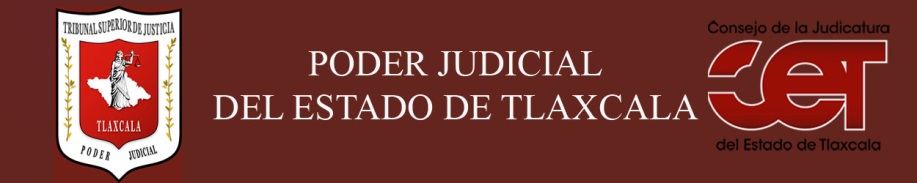 Formato público de Curriculum VitaeI.- DATOS GENERALES:I.- DATOS GENERALES:Nombre:Rita Torres PérezCargo en el Poder Judicial: Secretaria ProyectistaÁrea de Adscripción: Tercera Ponencia de la Sala Civil-FamiliarFecha de Nacimiento: (cuando se requiera para ejercer el cargo) II.- PREPARACIÓN ACADÉMICA: II.- PREPARACIÓN ACADÉMICA: Último grado de estudios:Licenciatura en DerechoInstitución:Universidad Autónoma de TlaxcalaPeriodo:1993-1998Documento: Título ProfesionalTítulo Profesional: Licenciado en Derecho (8 de octubre de 1998)Cédula: 2788484Estudios Profesionales:Maestría en Derecho Constitucional y AmparoInstitución: Centro de Investigaciones Jurídico- Políticas (UAT)  Periodo: 2000-2002Documento: Constancia Cédula: III.- EXPERIENCIA LABORAL: a)  tres últimos empleosIII.- EXPERIENCIA LABORAL: a)  tres últimos empleosIII.- EXPERIENCIA LABORAL: a)  tres últimos empleos1Periodo (día/mes/año) a (día/mes/año):15/septiembre/1999Nombre de la Empresa:Nombre de la Empresa:Juris Dr. Hugo Morales Alanis, en su carácter de Asesor Jurídico del Gobernador del EstadoCargo o puesto desempeñado:Cargo o puesto desempeñado:Auxiliar JurídicoCampo de Experiencia:  Campo de Experiencia:  Administrativo y  legislativo2Periodo (día/mes/año) a (día/mes/año):Nombre de la Empresa:Nombre de la Empresa:Cargo o puesto desempeñado:Cargo o puesto desempeñado:Campo de Experiencia:  Campo de Experiencia:  3Periodo (día/mes/año) a (día/mes/año):Nombre de la Empresa:Nombre de la Empresa:Cargo o puesto desempeñado:Cargo o puesto desempeñado:Campo de Experiencia:  Campo de Experiencia:  IV.- EXPERIENCIA LABORAL: b)Últimos cargos en el Poder Judicial:IV.- EXPERIENCIA LABORAL: b)Últimos cargos en el Poder Judicial:IV.- EXPERIENCIA LABORAL: b)Últimos cargos en el Poder Judicial:Área de adscripciónPeriodo 1Proyectista de Juzgado 2006-20092Jefa de Departamento ( Dirección Jurídica)   2009-20183Secretaria Proyectista  (Tercera Ponencia de la Sala Civil-Familiar)2018 V.- INFORMACION COMPLEMENTARIA:Últimos cursos y/o conferencias y/o capacitaciones y/o diplomados, etc. (de al menos cinco cursos)V.- INFORMACION COMPLEMENTARIA:Últimos cursos y/o conferencias y/o capacitaciones y/o diplomados, etc. (de al menos cinco cursos)V.- INFORMACION COMPLEMENTARIA:Últimos cursos y/o conferencias y/o capacitaciones y/o diplomados, etc. (de al menos cinco cursos)V.- INFORMACION COMPLEMENTARIA:Últimos cursos y/o conferencias y/o capacitaciones y/o diplomados, etc. (de al menos cinco cursos)Nombre del PonenteInstitución que impartióFecha o periodo1Curso Análisis de Sentencias de la  Corte Interamericana de los Derechos Humanos.”Comisión Estatal de los Derechos Humanos.25 de marzo 20192Conferencia Magistral “Transversalidad de los enfoques de Género, Derechos Humanos e Interculturalidad para la Protección Integral y la Defensa de los Derechos Humanos de los Pueblos Indígenas.”Secretaría de Gobierno25 de abril de 20193Taller “aplicación eficaz de las órdenes de protección , a la luz de los instrumentos  internacionales en materia de Derechos Humanos de las Mujeres, al Ley General de Acceso de las Mujeres a una vida libre de violencia y la Ley que garantiza el Acceso a una vida libre de violencia en el Estado de Tlaxcala.”Personal del Instituto Nacional de las Mujeres (INMUJERES)18 de junio de 20194Simposium “Impacto de la reforma laboral en la administración de justicia local”Tribunal Superior de Justicia del Estado21 de agosto de 20195Derechos humanos de la juventud Indígena y afrodescendienteComisión Nacional de Derechos Humanos20 de septiembre de 2019VI.- Sanciones Administrativas Definitivas (dos ejercicios anteriores a la fecha):VI.- Sanciones Administrativas Definitivas (dos ejercicios anteriores a la fecha):VI.- Sanciones Administrativas Definitivas (dos ejercicios anteriores a la fecha):VI.- Sanciones Administrativas Definitivas (dos ejercicios anteriores a la fecha):SiNoEjercicioNota: Las sanciones definitivas se encuentran especificadas en la fracción  XVIII del artículo 63 de la Ley de Transparencia y Acceso a la Información Pública del Estado, publicadas en el sitio web oficial del Poder Judicial, en la sección de Transparencia.XXVII.- Fecha de actualización de la información proporcionada:VII.- Fecha de actualización de la información proporcionada:Santa Anita Huiloac, Apizaco, Tlaxcala, a 4 de octubre de 2019.Santa Anita Huiloac, Apizaco, Tlaxcala, a 4 de octubre de 2019.